Ispit održan 09.02.2019. su položili sledeći studenti:Na usmeni ispit se pozivaju sledeći studenti:Usmeni deo ispita će se održati u ponedeljak, 18.02. po datom rasporedu u učionici MI 16. Usmeni ispit prvenstveno obuhvata gradivo o izboru materijala (označavanje metala, osobine i primena).Uvid u radove će biti moguć u terminu usmenog ispita.U Novom Sadu 14.02.2019. godPredmetni nastavnikDoc. dr Dragan Rajnović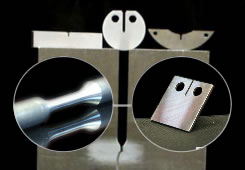 Rezultati ispitaMAŠINSKI MATERIJALIR.br.Br. indeksaPrezimeImeBroj poenaI KolokvijumI KolokvijumI KolokvijumI KolokvijumMP 51\2018ĐerićKristina7,5MP 79\2018GavrićSaša7,5ME 29\2018VesićJovana8,7II KolokvijumII KolokvijumII KolokvijumII KolokvijumMP 36\2018PerićMilica9,5MP 56\2018ĐurićMile7,5MM 22\2018StojkovLuka8,3III KolokvijumIII KolokvijumIII KolokvijumIII KolokvijumMP 6\2018SarićMarija9,9MP 12\2018RadovanovićSara9,8MP 34\2018RadmanovićMilica11,0MP 69\2018SelakovićMilica7,7MM 1\2018VrekićMirko8,4MM 26\2018ŽivkovićNikola7,7MM 31\2018StevićDarko8,3ME 11\2018StokućaVukašin7,5ME 16\2018MarinkovićVukašin8,4ME 28\2018IkovacKristijan10,7ME 40\2018MijićVasilije8,7IV KolokvijumIV KolokvijumIV KolokvijumIV KolokvijumMP 11\2018PupovacĐorđe7,5MP 20\2018MiletićNjegoš7,5MP 15\2018KovačevićRanko8,0MP 78\2018MitrovićBožidar7,8MP 80\2018ŽerebniViktor7,5MM 28\2018VlatkovićRade7,5ME 7\2018VukobratLuka7,7ME 18\2018JorgićNemanja8,3ME 21\2018BlagojevićStrahinja9,5ME 22\2018ŠkamlaAleksandar8,1ME 28\2018IkovacKristijan10,4ME 33\2018NađMarko8,6ME 36\2018VizmegIvan7,5MP 26\2016MaksićZvonko8,3MP 47\2016BogičevićDamjan8,7VremeRedni brojBr. indeksaPrezimeImeUkupno bodova12hGT 13/2018VukajlovićBogdan62,312hMP 36\2018PerićMilica64,312hMP 18\2018SimendićMarko60,712hMP 56\2018ĐurićMile60,612hMP 13\2018TotMilan58,612hMM 22\2018StojkovLuka58,213hMP 45\2018TalpaiVilmoš56,413hMP 6\2018SarićMarija54,3